РОССИЙСКАЯ ФЕДЕРАЦИЯ             
САМАРСКАЯ ОБЛАСТЬМУНИЦИПАЛЬНЫЙ РАЙОН СызранскийСОБРАНИЕ ПРЕДСТАВИТЕЛЕЙ ГОРОДСКОГО ПОСЕЛЕНИЯ Балашейкавторого созываРЕШЕНИЕот  25  октября   2013 года № 68Об утверждении генерального плана  городского поселения Балашейка муниципального района Сызранский Самарской области В соответствии с Федеральным законом Российской Федерации от 06 октября 2003 года №131-ФЗ «Об общих принципах организации местного самоуправления в Российской Федерации», Градостроительным кодексом Российской Федерации, Земельным кодексом Российской Федерации, иными федеральными законами и нормативными правовыми актами Российской Федерации, законами и иными нормативными правовыми актами Самарской области, Уставом городского поселения Балашейка муниципального района Сызранский Самарской области, Собрание представителей городского поселения Балашейка муниципального района Сызранский Самарской области РЕШИЛО:Утвердить Генеральный план городского поселения Балашейка муниципального района Сызранский Самарской области согласно приложениям. Опубликовать настоящее решение в местной газете органов местного самоуправления городского поселения Балашейка муниципального района Сызранский  Самарской области «Вестник Балашейки» и разместить на интернет-сайте http://syzrayon.ru.Председатель Собрания представителей городскогопоселения Балашейка                                                                       Е.В.СедоваГлава городского поселения Балашейка                                              А.В.Дулинмуниципального района СызранскийСамарской области              Приложение №1                                                                                                                                             к  решению Собрания представителей городского  поселения Балашейкамуниципального района Сызранский                                                                                                           от  25 октября  2013г. № 68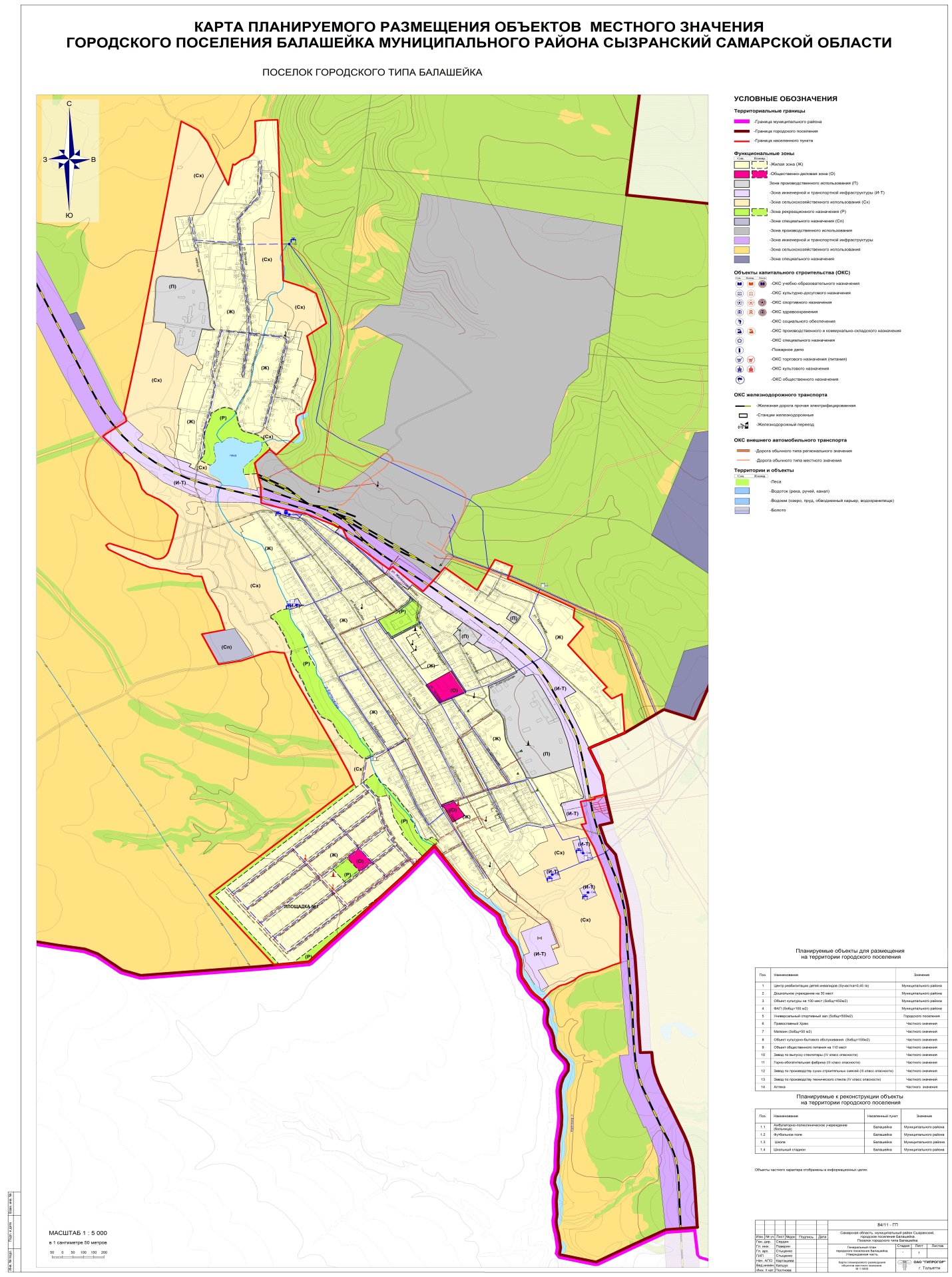 